Publicado en Madrid el 19/07/2018 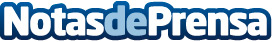 Fraternidad-Muprespa ingresa 1.068 millones en 2017 consolidando su posiciónLa Mutua Colaboradora con la Seguridad Social alcanza los 1.068 millones de euros de ingresos, con una mejora del 7,8% respecto al 2016Datos de contacto:Gabinete de PrensaFraternidad-Muprespa913608500Nota de prensa publicada en: https://www.notasdeprensa.es/fraternidad-muprespa-ingresa-1-068-millones-en Categorias: Nacional Finanzas Seguros Recursos humanos http://www.notasdeprensa.es